До уваги фахівців у галузі мікробіології, біотехнології, імунології.ІНФОРМАЦІЙНЕ ПОВІДОМЛЕННЯВсеукраїнська громадська організація ”Українське товариство клітинної біології“, Товариство мікробіологів України ім. С. Виноградського, Львівський національний університет ім.. І. Франка та Інститут біології клітини НАН України, повідомляють, що 26.09.2017-29.09.2017  у м. Львів на базі Львівського національного університету ім. І. Франка та Інституту біології клітини НАН України відбудеться чергова, 7-а міжнародна Вайглівська конференція.На з'їзді планується проведення наступних сесій:Клітинна біологія мікроорганізмівБіотехнологія мікроорганізмівМікробіологія навколишнього середовищаМетаболізм і регулюванняМедична мікробіологія.ІмунологіяВзаємодія мікроорганізмів і клітин-господарівГенетика мікроорганізмівНа з'їзді передбачається участь провідних вітчизняних та закордонних вчених.Робоча мова конференції - англійська. Кінцевий термін подачі тез –  31 травня 2017 р.Оплата за участь у конференції становитиме:Оплата за участь у конференції включатиме друкування матеріалів до 3-х тез від однієї особи, екскурсію по Львову, оренду залів засідань та стендів для постерів, 2 обіди, фуршет та почастунки підчас перерв на каву.Умовою друку тез усіх категорій учасників є оплата вартості друку тез (або повної вартості участі у конференції) банківським переказом до 30 червня 2017 року.Переказ в гривнях:Повернення платежу: після повідомлення Організаційного комітету в письмовій формі, електронною поштою чи факсом.до 30 травня 2017 – повна компенсація мінус накладні видатки оргкомітету;від 30 травня до 01 серпня 2017 року – повернення 50% коштів;від 01 серпня 2017 року – кошти не повертаються.Міжнародний науковий комітет конференції:Сибірний А.А.  – академік НАН України, м. Львів (Голова)Венгжин Г. – академік Польської АН, м. Вроцлав (Співголова)Дзядек Я. – проф., м. ЛодзьГаміан А. – проф., м. ВроцлавГончар М.В. – проф., м. Львів Іваниця В.О. – проф., м. ОдесаКомісаренко С.В.  – академік НАН і АМН України, м. КиївПідгорський В.С. – академік НАН України, м. КиївШиробоков В.П. – академік НАН і АМН України, м. КиївСтасик О.В. – к.б.н., м. ЛьвівСтойка Р.С. – чл.-кор НАН України, м. Львів Тиський С.  – проф., м. ВаршаваОрганізаційний комітет з’їзду:Сибірний А.А. (Голова)Венгжин Г. (Співголова)Підгорський В.С.Комісаренко С.В.Широбоков В.П.Іваниця В.О.Стойка Р.С.Гончар М.В.Стасик О.В.СекретаріатДмитрук К.В., д.б.н., с.н.с. – голова СекретаріатуПанчук Р.Р.Барська М.Л.Капустяк К.Є.Ґрунтовну інформацію щодо Конференції Ви зможете одержати, звернувшись до її електронногосайту за адресою: http://www.cellbiol.lviv.ua/2017 Сподіваємося,  що  творча  зустріч  колег фахівців  у  галузі  мікробіології, біотехнології, імунології у Львові восени 2017 року  сприятиме  плідним науковим дискусіям та встановленню нових творчих контактів!Організатори  Конференції  запрошують  взяти  активну  участь  у  її  роботі  наукову  молодь  —аспірантів, пошукувачів, студентів старших курсів.КОНТАКТНІ ДАНІ
ПРЕДСТАВНИКІВ ОРГАНІЗАЦІЙНОГО КОМІТЕТУ Поштова адреса: Інститут біології клітини НАН України, , вул. Драгоманова, 14/16, м. Львів, 79005.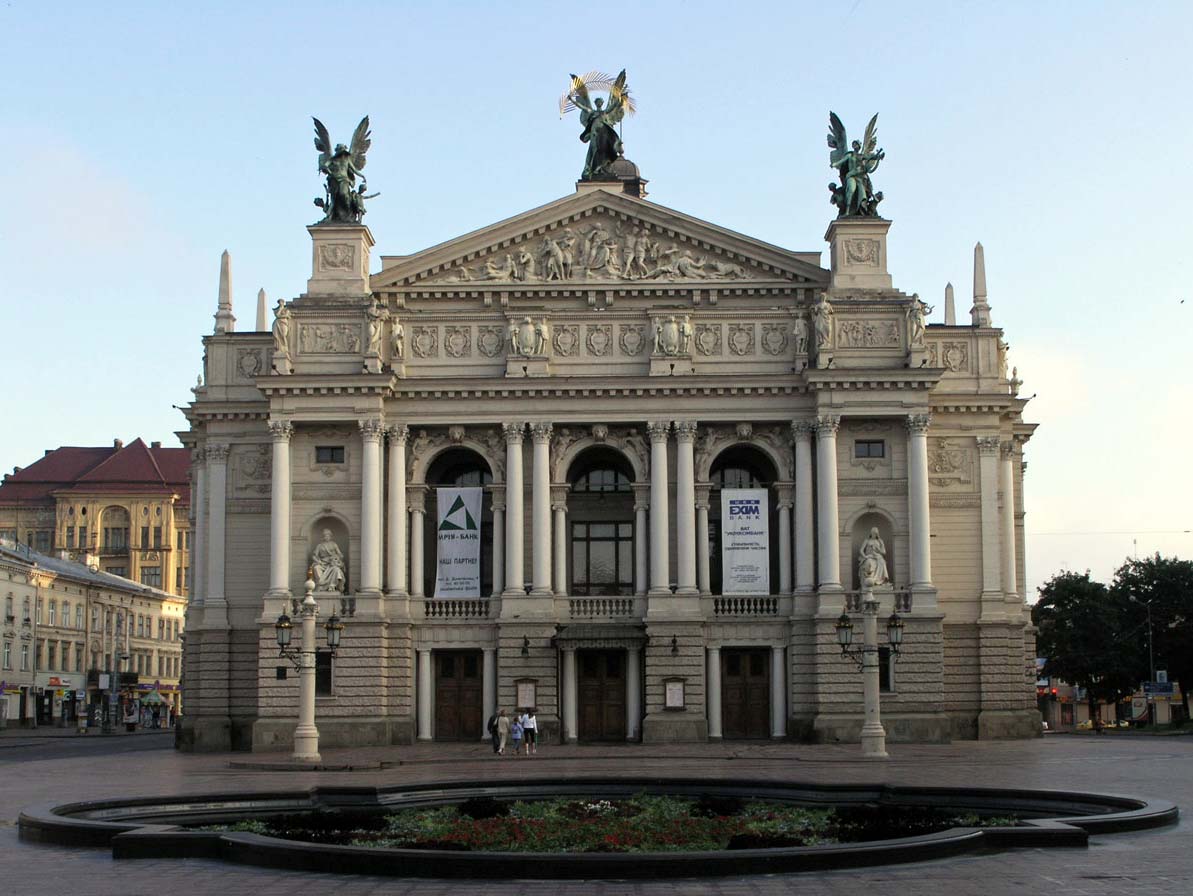 Приклад оформлення тез доповіді:Optimization of the fermentation conditions for maximizing riboflavin production by the recombinant strain of the yeast Candida famataMaciej Kluz1, Valentyna Yatsyshyn2, Dariya Fedorovych2, Kostyantyn Dmytruk2,  Sibirny1, Andriy Sibirny1, 21Department of Biotechnology and Microbiology,  of , Zelwerowicza 4, 35-601 ;2Institute of Cell Biology, National  of  of , Drahomanov Street 14/16, 79005 .Email address: sibirny@cellbiol.lviv.uaRiboflavin is the essential vitamin for human nutrition and animal feeding being the precursor of two coenzymes: riboflavin-5’-phosphate (flavin mononucleotide, FMN) and flavin adenine dinucleotide (FAD). The flavin coenzymes are involved in a wide range of biochemical processes, particularly in mitochondrial electron transport, photosynthesis, fatty acid oxidation, metabolism of vitamins, B6, B9 (folates) and B12. The aim of this work was optimization of fed-batch fermentation conditions for maximal accumulation of riboflavin by Candida famata AF-4/2xSEF1/IMH3/RIB1/RIB7 (RF-3) riboflavin overproducer (Dmytruk et al., 2011). The two-level Plackett-Burman design was performed to screen for medium components that significantly influence the riboflavin production… Dmytruk K.V. et al. Metabol.  2011, 13(1):82-88. Учасник конференції850 грн.Супроводжуюча особа700 грн.Друк тез без участі у конференції200 грн.ОдержувачВГО "Українське товариство клітинної біології" ЄДРПОУ/ДРФО: 33358917Банк"ПАТ КБ ПРИВАТБАНК" (код ЄДРПОУ 14360570, код банку 325321)Рахунок№26005053821634, валюта UAH (Українська гривня, грн.)Призначення платежуОплата за участь у 7-й Вайглівській конференціїГолова секретаріату конференції

д.б.н., с.н.с. Дмитрук К.В.
т. (380-32)-261-21-08
е-mail: dmytruk77@gmail.com Українське товариство клітинної біології
секретар товариства клітинної біології
к.б.н. Барська М.Л.,
т. (380-32)-261-21-42
е-mail: barska@cellbiol.lviv.ua